Приложение № 2к постановлению  администрации                                                                                   Соль-Илецкого городского округа                                                                     от 09.04.2019 № 762-пПлан организационных мероприятий по благоустройству территорий Соль-Илецкого городского округа в весенний период 2019 годаПриложение № 3к постановлению  администрации                                                                                   Соль-Илецкого городского округа                                                                     от 09.04.2019 № 762-пПеречень объектов благоустройства,планируемыхдля проведения субботникаПриложение № 4к постановлению  администрации                                                                                   Соль-Илецкого городского округа                                                                     от 09.04.2019 № 762-пПеречень мероприятий, планируемых в период проведения месячника и субботникаПриложение № 5к постановлению  администрации                                                                                   Соль-Илецкого городского округа                                                                     от 09.04.2019 № 762-пОтчет о видах и объемах работ в рамках субботника в 2019 году1. Наименование  организации___________________2.Место проведения _____________________ Ответственное лицо (должность) __________________(подпись) ФИОДата№п/пНаименование мероприятийСрок исполненияОтветственный за выполнение мероприятия1Проведение заседания штаба по подготовке и проведению месячника и субботников09.04.2019-31.05.2019Вдовкин В.П. - первый заместитель главы администрации городского округа – заместитель главы администрации городского округа по строительству, транспорту, благоустройству и ЖКХ2Проведение «кустовых» совещаний по направлениям деятельности с руководителями организаций, предприятий, учреждений, в соответствии с установленным графиком.09.04.2019-12.04.2019Вдовкин В.П. - первый заместитель главы администрации городского округа – заместитель главы администрации городского округа по строительству, транспорту, благоустройству и ЖКХНемич В.М. - заместитель главы администрации Соль-Илецкий городской округ - руководитель аппаратаЧернова О.В. - заместитель главы администрации городского округа по социальным вопросам;Слепченко Ю.В. - заместитель главы администрации городского округа по экономике, бюджетным отношениям и инвестиционной политикеВахнин В.Ю. – начальник управления сельского хозяйства администрации муниципального образования Соль-Илецкий городской округ организовать работы по наведению санитарного порядка на прилегающей территории сельхоз товаропроизводителей3Проведение собрания с жителями многоквартирных домов Соль-Илецкого городского округа, садовых товариществ и прочих общественных организаций по вопросам привлечения жителей к участию в субботниках, уборки и благоустройства закрепленных территорий09.04.2019-12.04.2019Ответственный за закрепленную территорию4Обеспечение ликвидации стихийных свалок на территории городского округадо 31.05.2019 Байгелова Д.А. начальник отдела по строительству, транспорту, ЖКХ, дорожному хозяйству, газификации и связиДружченко А.В. - директор МКУ «Управления городского хозяйства  Соль-Илецкого городского округа»Главные специалисты территориальных отделов                          Соль-Илецкого городского округа  5Приведение в порядок фасадов, цоколей и входных групп многоквартирных домов: мытье, ремонт и покраска цоколей и фасадов зданий, входных групп, очистка фасадов зданий, заборов от  несанкционированных объявлений и посторонних надписейдо 31.05.2019Управляющие организации, ТСН, собственники МКД на непосредственном способе управления6Проведение работ по сбору  и вывозу  мусора, благоустройству придомовых  и внутридомовых территорий, ремонту малых архитектурных форм, детских игровых и спортивных площадок, ремонту  и окраске газонного  и тротуарного ограждения и бордюра, посадке деревьев  и кустарников, очистке и ремонту газонов, оформлению цветников, санитарной обрезке деревьев, удалению сухостойных и аварийных деревьев, установке и окраске цветочных вазонов, установке, ремонту и окраске урн, ремонту контейнерных площадок и мусорных контейнеров, восстановлению дворового освещения на территории Соль-Илецкого городского округадо 31.05.2019Вдовкин В.П. - первый заместитель главы администрации городского округа – заместитель главы администрации городского округа по строительству, транспорту, благоустройству и ЖКХ7Проведение работ по благоустройству  территорий кладбищ на территории Соль-Илецкого городского округа12.04.2019-09.04.2019МУП «БиО города Илецка» на территории г. Соль-Илецка 8Проведение работ по уборке и благоустройству территорий спортивных сооружений и площадок, находящихся в ведении МАУ «ФОК»до 30.04.2019МАУ «ФОК»9Приведение в порядок автодорог общего пользования, разметки проезжей части, мойка светофорных объектов,  восстановление дорожных знаков, указателей.до 10.05.2019Дружченко А.В. - директор МКУ «Управления городского хозяйства  Соль-Илецкого городского округа»10Организация и проведение месячника по благоустройству с привлечением организаций, предприятий и учреждений:приведение в порядок наружной рекламы, -приведение в порядок ограждений и прилегающих территорий строительных площадок на территории Соль-Илецкого городского округа;-приведение в порядок фасадов зданий и сооружений предприятий, организаций, учреждений.с 12.04.2019-31.05.2019Предприятия и учреждения, собственники и арендаторы земельных участков.11Организация ремонтных работпамятников, обелисков и благоустройство прилегающих к ним территорий.до 05.05.2019Немич В.М. - заместитель главы администрации Соль-Илецкий городской округ - руководитель аппарата12Приведение в порядок территорий и зданий организаций торговли.Приведение в порядок подведомственных объектов потребительского рынка и услуг, а также прилегающих к ним территорий.до 05.05.2019Слепченко Ю.В. - заместитель главы администрации городского округа по экономике, бюджетным отношениям и инвестиционной политике13Приведение в порядок территориймест общего пользования (скверы, парки, бульвары, набережные реки Песчанки, и т.д., включая уборку территорий, вывоз мусора, ремонт и окраску малых архитектурных форм, спортивных площадок, садово- парковой мебели, ремонт и окраску конструкций мостов, лестниц, ступеней, опор наружного освещения, ремонт и окраску газонного и тротуарного ограждения и бордюра, посадку деревьев и кустарников, сгребание мусора и листвы с газонов, санитарную обрезку деревьев, удаление сухостойных и аварийных деревьев.до 31.05.2019Депутаты Соль-Илецкого городского округа Чернова О.В.Вахнин В.Ю.14Приведение в порядок территорий, прилегающих к объектам дорожной инфраструктурыдо 30.04.2019Организации, собственники арендаторы (по согласованию).15Определить места выдачи инвентаря для уборкидо 12.04.2019Вдовкин В.П.16Обеспечить участников субботников инвентарем для уборки (мешки для мусора, перчатки, известь, краску)12.04.2019 19.04.2019 26.04.2019 17.05.201924.05.201931.05.2019 Вдовкин В.П.№п/пНаименование объектов благоустройства1.Дворовые, междворовые  и межквартальные территории2.Парки и скверы3.Площади, детские, спортивные площадки и прочие объекты инфраструктуры4.Объекты дорожного хозяйства, мосты, подмостовые пространства5.Железнодорожная станция и прилегающая  к ней территория6.Территории садоводческих, дачных и иных объединений граждан и подъезды к ним7.Территории образовательных и медицинских учреждений и иных объектов социальной сферы8.Территории рынков, организаций торговли, промышленных предприятий и прилегающих к ним территорий9.Прилегающая территория  к дорогам общего пользования10.Леса, лесопарковые зоны11.Территории общего пользования, используемые при праздновании «Пасхи» 12.Строительные площадки и их ограждения№п/пНаименование мероприятий1.Сбор и вывоз мусора2.Мытье фасадов,  плиточных покрытий3.Окраска цоколей4.Приведение в порядок объектов наружной рекламы и вывески5.Приведение в порядок прилегающей территории к дорогам общего пользования6.Восстановление освещения7.Очистка, окраска и (или) побелка малых архитектурных форм и элементов внешнего благоустройства (оград, заборов, газонных ограждений и т.п.) по мере необходимости с учетом технического и эстетического состояния данныхобъектов8.Удаление, опиловка сухих, аварийных и переросших деревьев9.Сбор листвы10.Озеленение (высадка цветов)11.Перекопка клумб12.Окраска бордюров13.Благоустройство территорий общего пользования, используемые припраздновании «Пасхи»14.Ликвидация несанкционированных свалок15.Организационные мероприятия:обеспечение информирования населения о месте и времени проведения мероприятиясубботника;обеспечение инвентарем, инструментами, мешками для мусора;организация приема и вывозамусора.№Наименование  мероприятияПланФакт1.Количество участников (чел.).Привлекаемая техника (кол-во/ марка техники)2.Ликвидация  несанкционированных свалок3.Вывоз мусора (т)4.Уборка от мусора придорожной полосы  (км.)5.Окос территории, кв. 6.Уборка  придомовых территорий МКД, (кв.м.)7.Вывоз мусора  (т.)8.Уборка кладбищ (шт., кв.м.)9.Уборка от мусора  и содержание  братских захоронений10.Уборка санитарных зон  кладбищ11.Иные виды работ (указываются какие)12.Побелка деревьев (шт. месторасположение)13.Побелка бордюров (п.м., месторасположение)   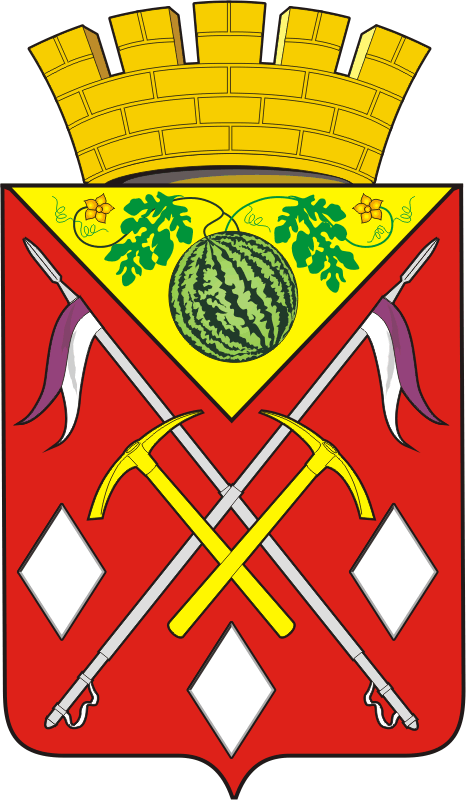 